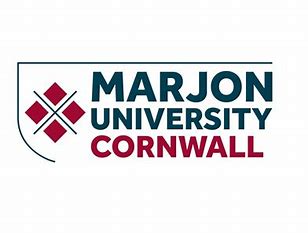 MA Education - part-time - Truro CampusEDCM53 Research Design Workshop 1: Saturday TruroSeminar 1 – Tuesday TeamsSeminar 2 – Tuesday TeamsWorkshop 2 – Saturday TruroTimingActivitiesResources1000Programme Induction (with Marjon University Cornwall Provost, Professor Tanya Ovenden-Hope)Truro campus Programme Induction (PowerPoint slides)1100Break1130Introductions and overview of the moduleQuestions and answers, ground rulesAssignment tasks and deadlineIntroduction to research designEDCM53 Module introduction (PowerPoint slides)1200Write several versions of your chosen research question (RQ). Be prepared to present and discuss in the next session1215Feedback and discussion of RQs. Terminology.What is truth? Exploration of epistemology, ontology and methodology.The truth is out there (PowerPoint slides)1300Lunch break1330Continuation and discussion of RQ in relation to research design. Methods and methodology. Researcher positionality. Bias and beliefs.The Truth is Out There (PowerPoint slides)1430Break1445Doing a literature review. Importance of evidence. Making an argument. Thinking, reading and writing critically. Avoiding plagiarism. APA referencing.Field of Dreams (PowerPoint slides)1600CloseTimingActivitiesResources1700Poster assessment – criteria and developmentTeamsPoster Thinking Form (PowerPoint slides)1755Break1800Understanding the importance of ethics in educational research and how to apply it in research designThe only way is ethics (PowerPoint slides)1900Identify the key ethical issues for your research question (RQ) and research design. Be prepared to present and discuss these.1930Break1945The relationship between theory and educational research.Theory of everything (PowerPoint slides)2000CloseTimingActivitiesResources1700Poster assessment – sharing progressTeamsHow to do a poster/poster presentation (PowerPoint slides)1755Break1800Analysis of findingsQualitative and quantitative dataAnalyse This/Hidden Figures (PowerPoint slides)1930Break1945Relating analysis, theory, methods and methodology to RQ for poster2000CloseTimingActivitiesResources1000Poster PresentationsFeedback from tutors and peersPoster assessment sheetM Level critera1230Break1330Poster PresentationFeedback from tutors and peers1600Close